мИНИСТЕРСТВО ОБРАЗОВАНИЯ и Науки РФФедеральное государственное бюджетное образовательное учреждение высшего образованияВятский государственный университетИнститут экономики и менеджментаФакультет экономики и финансовКафедра финансов и экономической безопасностиКУРСОВАЯ РАБОТА Оценка бизнеса в финансовом планированииНаправление подготовки 38.03.01 ЭкономикаПрофиль (направленность) «Финансы и кредит»Киров 2018 г.РЕФЕРАТСведенцева С.А.Оценка бизнеса в финансовом планировании– Курсовая работаработа/ВятГУ, кафедра ФЭБ, руководитель к.э.н., доцент Д.А.Головенкин – Киров, 2018.КР30 с., 8 таб., 31 источник.Для принятия эффективных управленческих решений собственникам и руководству предприятия часто требуется информация о стоимости бизнеса. В проведении оценочных работ заинтересованы и другие стороны: государственные структуры (контрольно-ревизионные и другие органы), кредитные организации, страховые компании, поставщики, инвесторы и акционеры. Повышение стоимости предприятия — один из показателей роста доходов его собственников. Поэтому периодическое проведение оценки стоимости бизнеса можно использовать для анализа эффективности управления предприятием.Традиционные методы финансового анализа основаны на расчете финансовых коэффициентов и только на данных бухгалтерской отчетности предприятия. Однако наряду с внутренней информацией в процессе оценки стоимости предприятия необходимо анализировать данные, характеризующие условия работы предприятия в регионе, отрасли и экономике в целом. Результаты оценки бизнеса, получаемые на основе анализа внешней и внутренней информации, необходимы не только для проведения переговоров о купле-продаже — они играют существенную роль при выборе стратегии развития предприятия: в процессе стратегического планирования важно оценить будущие доходы предприятия, степень его устойчивости и ценность имиджа; для принятия обоснованных управленческих решений необходима инфляционная корректировка данных финансовой отчетности, являющейся базой для принятия финансовых решений; для обоснования инвестиционных проектов по приобретению и развитию бизнеса нужно иметь сведения о стоимости всего предприятия или части его активов. Знание основ оценки стоимости предприятия (бизнеса) и управления ею, умение применять на практике результаты такой оценки — залог принятия эффективных управленческих решений, достижения требуемой доходности предприятия.СодержаниеВведение	51. Основы оценки стоимости бизнеса	61.1.Правовые основы оценки бизнеса	61.2. Подходы и методы, используемые при оценке стоимости бизнеса	92. Краткая характеристика отрасли и предприятия ОАО «Электромашиностроительный завод «ВЭЛКОНТ»	122.1.Общеэкономическая характеристика ОАО «Электромашиностоительный завод «Вэлконт»»	122.2 Характеристика финансового состояния компании	143. Обоснование эффективности инновационного проекта, расчет его финансовых показателей	183.2.Расчет коэффициента дисконтирования	193.3.Оценка стоимости предприятия доходным способом	22Заключение	24Приложение 1. Основные нормативные правовые акты, регулирующие оценку стоимости бизнеса в Российской Федерации	27Приложение 2 Основные показатели инвестиционного проекта	28ВведениеТеория оценки на настоящем этапе ее развития в РФ не производит впечатления прикладной экономической науки, где все благополучно. Напротив, она представляется аморфным образованием многочисленных информационных блоков, иногда хорошо и достаточно детально проработанных (чаще связанных с инструментарием оценки, как, например, финансовая математика), а иногда полных внутренних противоречий и «белых пятен», нерешенных вопросов. Часто осуществляется заимствование терминологии из других смежных областей деятельности с чуждым оценке значением терминов, что не является нормальным признаком для самостоятельной дисциплины. Теории оценки не хватает должной степени обособленности от концепций и терминологии смежных сфер деятельности, известной доли независимости от изменчивой нормативной конъюнктуры, что не исключает необходимости адекватного отражения конкретной правовой специфики России в текущем процессе стандартизации оценочной деятельности. Процессы интеграции, вступление России в ВТО и переход от государственного лицензирования оценочной деятельности к саморегулированию, а также формирование системы Федеральных стандартов, требуют обращения пристального внимания на проблемы оценки и нынешнее ее «развитие», о котором СМИ совсем недавно красноречиво отзывались как о «ПАТологии оценки» («Экономические стратегии». № 2. 2007). В Концепции развития оценочной деятельности на среднесрочную перспективу, которая была принята в ноябре 2006 года, утверждается: (1) оценочная деятельность — это единый вид деятельности, который должен регулироваться по единым правилам, устраняющим опасность распыления и дублирования правоустанавливающих функций в сфере оценочной деятельности и построения ведомственных подходов к методологии и правоотношениям, возникающим в сфере независимой оценки.1. Основы оценки стоимости бизнеса1.1.Правовые основы оценки бизнесаОценка предприятия — это определение в денежном выражении стоимости предприятия, учитывающей его полезность и за­ траты, связанные с получением этой полезности. В условиях нестабильности российской экономики, отражающейся на положении российских предприятий на рынке, оценка стоимости предприятия и его активов приобретает особое значение. Независимая оценка может применяться даже на этапе создания предприятия, когда речь идет о взносе в уставный капитал. Основные нормативные правовые акты, регулирующие оценку стоимости предприятия (бизнеса) в Российской Федерации, представлены в приложении 1. Объектом оценки является любая собственность, т.е. любое имущество в совокупности с пакетом связанных с ним прав. Согласно ст. 5 Федерального закона от 29.07.1998 № 135-ФЗ «Об оценочной деятельности в Российской Федерации» объектом оценки могут быть:отдельные материальные объекты (вещи);совокупность вещей, составляющих имущество лица, в том числе имущество определенного вида (движимое или недвижимое, в том числе предприятия);право собственности и иные вещные права на имущество или отдельные вещи из состава имущества;права требования, обязательства (долги);работы, услуги, информация;иные объекты гражданских прав, в отношении которых законодательством Российской Федерации установлена возможность их участия в гражданском обороте.Субъектами оценки выступают профессиональные оценщики, обладающие специальными знаниями, и потребители их услуг (заказчики).В соответствии с законодательством должностные обязанности оценщиков включают:проведение оценочной деятельности по установлению рыночной или иной стоимости объектов гражданских прав (недвижимого и движимого имущества, в том числе имущественных прав, работ и услуг, информации, результатов интеллектуальной деятельности и прав на них, нематериальных благ);выявление потребности в услугах по оценке объектов гражданских прав;установление деловых контактов, проведение переговоров с заказчиками;заключение и оформление договоров согласно установленной форме;составление и своевременную передачу заказчику отчета о выполненной работе в письменной форме;обеспечение сохранности составленного отчета об оценке в течение трех лет;предоставление по требованию правоохранительных органов информации из своего отчета об оценке;консультирование заказчика о существующем законодательстве Российской Федерации об оценочной деятельности и других применяемых при оценке объектов гражданских прав нормативных и правовых документах;сбор и систематизацию данных для создания информационной базы, необходимой для оценочной деятельности;использование всех известных методов оценки имущества.Чтобы оценить бизнес, оценщик должен знать:подходы, методы и стандарты оценки;нормативные и правовые акты в сфере оценочной деятельности и бизнеса (законы, приказы, постановления, правила и нормы охраны труда, техники безопасности, производственной санитарии и противопожарной защиты и др.);экономическое окружение бизнеса (цены, изменение и соотношение цен, ставки арендной платы, налогов, лизинговых платежей и др.);экономику предприятия, основы организации и технологии строительства, производства промышленной, сельско - хозяйственной и другой продукции, услуг;требования к составу и эффективному использованию имущественного комплекса в разных сферах хозяйствования;финансовый учет и отчетность предприятия, методики финансового анализа. Оценщики в своей деятельности должны руководствоваться стандартами оценки.Стандарты оценки — правила оценки, обязательные к применению субъектами оценочной деятельности, разрабатываемые и утверждаемые в соответствии с законодательством.1.2. Подходы и методы, используемые при оценке стоимости бизнесаОценку бизнеса осуществляют с применением трех вышеописанных подходов, каждый из которых позволяет подчеркнуть определенные характеристики объекта. Подходы и методы, используемые оценщиком, определяются в зависимости от особенностей процесса оценки, экономических особенностей оцениваемого объекта, целей оценки. На практике подходы могут давать совершенно различные показатели стоимости. В чем причины?Во-первых, рынки являются несовершенными, предложение и спрос не находятся в равновесии;Во-вторых, потенциальные пользователи могут быть неправильно информированы, производители могут быть неэффективны и др. Рассмотрим методы оценки, применяемые при различных подходах. Доходный подход. Основных методов доходного подхода два.1. Метод капитализации доходов. Стоимость бизнеса (V) определяется по формулеV = D:R,где D — чистый доход бизнеса за год;R — коэффициент капитализации.2. Метод дисконтирования денежных потоков. Стоимость бизнеса получают на основе прогнозирования потоков дохода от него и их дисконтирования в соответствии с требуемой инвестором ставкой дохода. Если доходы предприятия существенно изменяются год от года, то для целей оценки бизнеса выбирается метод дисконтирования денежных потоков, для чего проводится прогнозирование денежных потоков в разные временные периоды. Ставку дисконтирования обычно определяют кумулятивным методом, который основывается на учете без рисковой ставки дохода, к которой прибавляется экспертно оцениваемая премия за инвестирование в данную компанию. Эта премия представляет собой доход, который требует инвестор в качестве компенсации за дополнительный риск, связанный с капиталовложениями в данную компанию, по сравнению с без рисковыми инвестициями. Кумулятивный метод наилучшим образом учитывает все виды рисков инвестиционных вложений, связанные как с факторами общего для отрасли и экономики характера, так и со спецификой оцениваемого предприятия. Затратный подход основан на определении рыночной стоимости активов и текущей стоимости обязательств. Методов затратного подхода тоже два.1) Метод стоимости чистых активов. Стоимость бизнеса равна рыночной стоимости всех активов предприятия за вычетом обязательств. 2) Метод ликвидационной стоимости. Стоимость бизнеса равна суммарной стоимости всех активов предприятия за вычетом обязательств с учетом затрат на его ликвидацию. Применение затратного подхода в оценке бизнеса наиболее обоснованно в следующих случаях: оценка всего предприятия;оценка контрольного пакета акций компании, обладающей значительными материальными активами;оценка недавно созданных предприятий, когда отсутствуют ретроспективные данные о прибылях или имеются затруднения с обоснованным прогнозированием величины будущих прибылей или денежных потоков;нет рыночной информации о предприятиях-аналогах;в случае ликвидации предприятия (метод ликвидационной стоимости).Затратный подход применим для оценки предприятий, обладающих значительными материальными активами, и новых предприятий.Сравнительный подход. Для сравнения выбираются конкурирующие с оцениваемым бизнесом объекты, проводится соответствующая корректировка данных. В основу приведения поправок положен принцип вклада. Сравнительный подход реализуется посредством трех методов.1. Метод рынка капитала. Стоимость бизнеса определяется на основе анализа рыночных цен акций аналогичных предприятий.2. Метод сделок. Стоимость бизнеса определяется с учетом цен приобретения контрольных пакетов акций предприятий - аналогов.3. Метод отраслевых коэффициентов. Ориентировочная стоимость бизнеса рассчитывается на основе отраслевой статистики.Для расчетов по методам рынка капиталов и сделок необходимо использование оценочных мультипликаторов. Как уже говорилось, сравнительный подход дает наиболее точные результаты, если существует активный рынок аналогичных объектов собственности. Аналог объекта оценки — это сходный по основным экономическим, материальным, техническим и другим характеристикам другой объект, цена которого (стоимость акций) известна из сделки, состоявшейся при сходных условиях. Точность оценки зависит от качества собранных данных, включающих физические характеристики, время продажи, местоположение, условия продажи и финансирования.2. Краткая характеристика отрасли и предприятия ОАО «Электромашиностроительный завод «ВЭЛКОНТ»2.1.Общеэкономическая характеристика ОАО «Электромашиностоительный завод «Вэлконт»»Полное наименование – открытое акционерное общество «Электромашиностроительный завод «ВЭЛКОНТ».Место нахождения Общества - Россия, 613040, Кировская область, г.Кирово-Чепецк, ул.Ленина, 1бТелефон (83361) 4-63-15e-mail: plant@velkont.kchepetsk.ruОАО «Электромашиностроительный завод«ВЭЛКОНТ» был создан в 1972 г. и ориентирован на производство коммутационной аппаратуры для гражданской авиации.Позднее для нужд этой отрасли было освоено производство микроэлектронной техники на основе тонко- и толстопленочной технологии.Релеи контакторы производства ОАО «ВЭЛКОНТ», применяются практически на всех летательных аппаратах, разработанных авиационными конструкторскими бюро России и СНГ.Уставный капитал Общества составляет 409 000 (четыреста девять тысяч) рублей.Предприятие входит в состав 12-ти основных предприятий оборонно-промышленного комплекса (ОПК) Кировской области, доля производства продукции которых составляет более 50% объема всей товарной продукции машиностроительной отрасли. По итогам 2010 года ОАО «Вэлконт» занимает одно из лидирующих место в общем объеме производства продукции предприятиями ОПК Кировской области.За отчетный период объем производства товарной продукции возрос в 1,44 раза к 2015 году; выручка от реализации продукции, работ, услуг получена в 1,44 раза выше, чем в 2015 году; себестоимость отгруженной продукции в 1,49 раза выше, чем в 2015 году из-за роста цен на энергоресурсы, основные материалы, из-за повышения заработной платы работникам предприятиям, в результате средняя заработная плата составила 11681 рубль против 8335 рублей в 2015 году, рост в 1,4 раза.При росте в 2016 году объемов производства в 1,44 раза, росте производительности труда в 1,3 раза и одновременномростесебестоимости продаж в 1,49 раза финансовые результаты деятельности акционерного общества недостаточно высокие: Получена валовая прибыль 2048,0 тыс. руб., бухгалтерская прибыль до налогообложения 918,0 тыс. руб.;Чистая прибыль отсутствует;убыток 1519,0 тыс. руб.Для осуществления производственной деятельности в отчетном периоде исполнительный орган использовал средства предприятия и кредитные ресурсы. Продолжалась инвестиционная деятельность предприятия. В результате осуществленных мероприятий по внедрению оборудования, результатов интеллектуальной деятельности, экономии денежных средств увеличена стоимость активов предприятия в 1,3 раза по сравнению в началом года.2.2 Характеристика финансового состояния компанииМы провели сравнительный анализ бухгалтерского баланса и отчета о финансовых результатах ОАО "ЭЛЕКТРОМАШИНОСТРОИТЕЛЬНЫЙ ЗАВОД "ВЭЛКОНТ" (далее – Организация) за 2017 год, содержащихся в базе данных Федеральной службы государственной статистики Российской Федерации (далее – Росстат). Основным видом деятельности Организации является производство электрической распределительной и регулирующей аппаратуры (код по ОКВЭД 27.12). В ходе анализа мы сравнили ключевые финансовые показатели Организации со средними (медианными) значениями данных показателей конкретной отрасли (вида деятельности) и всех отраслей Российской Федерации. Среднеотраслевые и среднероссийские значения показателей рассчитаны по данным бухгалтерской отчетности за 2017 год, представленной Росстатом. При расчете среднеотраслевых данных учитывались организации, величина активов которых составляет более 10 тыс. рублей и выручка за год превышает 100 тыс. рублей. Для оценки финансового состояния рассчитаем показатели финансовой, устойчивости, ликвидности и деловой активности предприятия.В таблице 1 представлен расчет показателей финансовой устойчивости.Таблица 1 — Оценка финансовой устойчивости ОАО "ЭЛЕКТРОМАШИНОСТРОИТЕЛЬНЫЙ ЗАВОД "ВЭЛКОНТ"Продолжение таблицы 1Оценка финансовой устойчивости показала, что на предприятии на начало анализируемого периода наблюдался недостаток собственных оборотных средств, однако к концу периода коэффициент обеспеченности собственными оборотными средствами вырастает до оптимальной величины.При этом динамика коэффициента автономии свидетельствует об уменьшении зависимости от внешних источников финансирования, что является положительной тенденцией.Коэффициент соотношения мобильных и иммобилизованных средств свидетельствует о росте доли мобильных средств в структуре имущества предприятия. В таблице 2 представлен расчет показателей ликвидности, из которой видно, что к концу 2017 года  все показатели ликвидности выросли, а коэффициент текущей ликвидности и абсолютной ликвидности достигли оптимальных значений, что говорит о высокой ликвидности средств предприятия и его платежеспособности как в ближайшей перспективе, так и в среднесрочном периоде.Таблица 2 — Оценка ликвидности ОАО "ЭЛЕКТРОМАШИНОСТРОИТЕЛЬНЫЙ ЗАВОД "ВЭЛКОНТ"В таблице3 представлен расчет показателей оборачиваемости оборотных средств, из которого видно, что оборачиваемость в анализируемом периоде несколько снизилась, что негативно влияет на эффективность использования оборотного капитала и говорит о замедлении оборачиваемости капитала предприятия.Таблице 3 — Динамика эффективности использования оборотного  капиталаВ результате анализа ключевых финансовых показателей Организации нами установлено следующее. Финансовое состояние ОАО "ЭЛЕКТРОМАШИНОСТРОИТЕЛЬНЫЙ ЗАВОД "ВЭЛКОНТ" на 31.12.2017 примерно соответствует финансовому состоянию, характерному для предприятий, занимающихся видом деятельности производство электрической распределительной и регулирующей аппаратуры (код по ОКВЭД 27.12). При этом в 2017 году финансовое состояние Организации улучшилось. Однако наблюдается замедление оборачиваемости оборотного капитала, что может указывать на возможное ухудшение финансового состояния предприятия вследствие превышения темпов роста запасов и оборотных средств над темпами роста доходов предприятия.Средние финансовые показатели для указанного вида деятельности несколько превосходят средние показатели по всем отраслям. Поэтому в сравнении с общероссийскими показателями Организация имеет более высокий результат. Финансовое положение ОАО "ЭЛЕКТРОМАШИНОСТРОИТЕЛЬНЫЙ ЗАВОД "ВЭЛКОНТ" лучше, чем у большинства сопоставимых по масштабу деятельности организаций Российской Федерации, отчетность которых содержится в информационной базе Росстата и удовлетворяет указанным выше критериям.3. Обоснование эффективности инновационного проекта, расчет его финансовых показателейВ 2018 году предполагается реализовать инновационный проект, капитальные затраты по кторому составят 31 730 тыс.руб.В результате реализации данного проекта рост доходов предприятия составит:—   в  2019г. — 114 938 тыс.руб.;— с 2020г. по 2023г. — 137911 тыс.руб.Основные показатели инвестиционного проекта приведены в таблице 4.Таблица 4 — Основные показатели инвестиционного проекта3.2.Расчет коэффициента дисконтированияВ таблице 5 представлен расчет ставки дисконтирования для оценки стоимости предприятия доходным способом.Таблица 5  — Расчет ставки дисконтированияБезрисковая ставка дохода соответствует значению бескупоной доходности государственных облигаций РФКачество управления. Управление на предприятии осуществляется посредством реакции на происходящие события, план стратегического развития на перспективу не разрабатывается, хотя предприятие имеет положительную динамику прибыли, показателей рентабельности. Управленческий учет поставлен на должном уровне, что затрудняет проведение оперативного анализа и принятие решений оперативного характера. Премия за риск определена в размере 2 %.Финансовая структура и размер предприятия. В результате оценки деловой активности был сделан вывод, что она находится на довольно высоком уровне. Можно предположить, что она будет и в дальнейшем расти, премию за риск можно взять в размере 2,5 %Товарная и территориальная диверсификация. Данная компания является монополистом в части поставки газа для населения, поэтому риски оцениваются в 1%.Диверсифицированность клиентуры. Предприятие имеет достаточно широкий круг заказчиков, число которых постоянно растет, премию за риск примем в размере 2 %Доходы. Ставка премии за риск рентабельности во всех вариантах применяется на уровне 2 %, так как выявлена тенденция ее последующего роста;Прочие особенные риски. \прочие риски во всех вариантах сценария оценены в 3 %В таблице 6 представлен расчет текущей стоимости денежных потоков по инновационному проекту.Таблица 6 — Расчет текущей стоимости инновационного проектаОтсюда NPV=1ƩPVt- CI= 102097 - 31 730 = 70 367 тыс.руб.Капиталовложения по замене оборудования должны принести чистую текущую стоимость в размере 70367 тыс. рублей.Индекс доходности равен PI= PV/CI,(3)где PV- текущая стоимость денег,CI- отток денежных средств в результате капиталовложений.PI= 102097 / 31 730 = 3.22Так как  PI> 1, то программу можно считать перспективной.В таблице 7 представлен расчет дисконтированных денежных потоков нарастающим итогом.Таблица 7 —Расчет дисконтированных денежных потоков нарастающим итогомПриведённый выше расчёт показывает, что срок окупаемости данного инновационного проекта составляет около 2х лет.Для получения более точного результата воспользуемся следующей методикой:— остаток дисконтированного денежного потока нарастающим итогом к началу 2го года (на конец первого года) составляет – 4597 тыс.руб.;— дисконтированный денежный поток за второй год 
составляет 24 257 тыс.руб.4597 тыс.руб. / (24257 тыс.руб./12 мес.) = 2,3 ≈ 3 мес.Таким образом, срок окупаемости инвестиций составляет 1 год 3 месяца.Данный инновационный проект является выгодным и целесообразным для предприятия, поскольку чистая текущая стоимость по проекту за 5 лет составит 70 367 тыс.руб., на каждый рубль вложенных средств предприятие получит 2,22 рубля прибыли, и проект окупится за 1 год 3 месяца.3.3.Оценка стоимости предприятия доходным способомВ таблице 8 представлена оценка стоимости предприятия доходным способом в случае реализации инновационного проекта.Таблица 8 — Оценка стоимости ОАО "ЭЛЕКТРОМАШИНОСТРОИТЕЛЬНЫЙ ЗАВОД "ВЭЛКОНТ" доходным способомРасчет стоимости реверсии (стоимости предприятия  на момент окончания прогнозного периода) проводят в соответствии с моделью Гордона по формуле: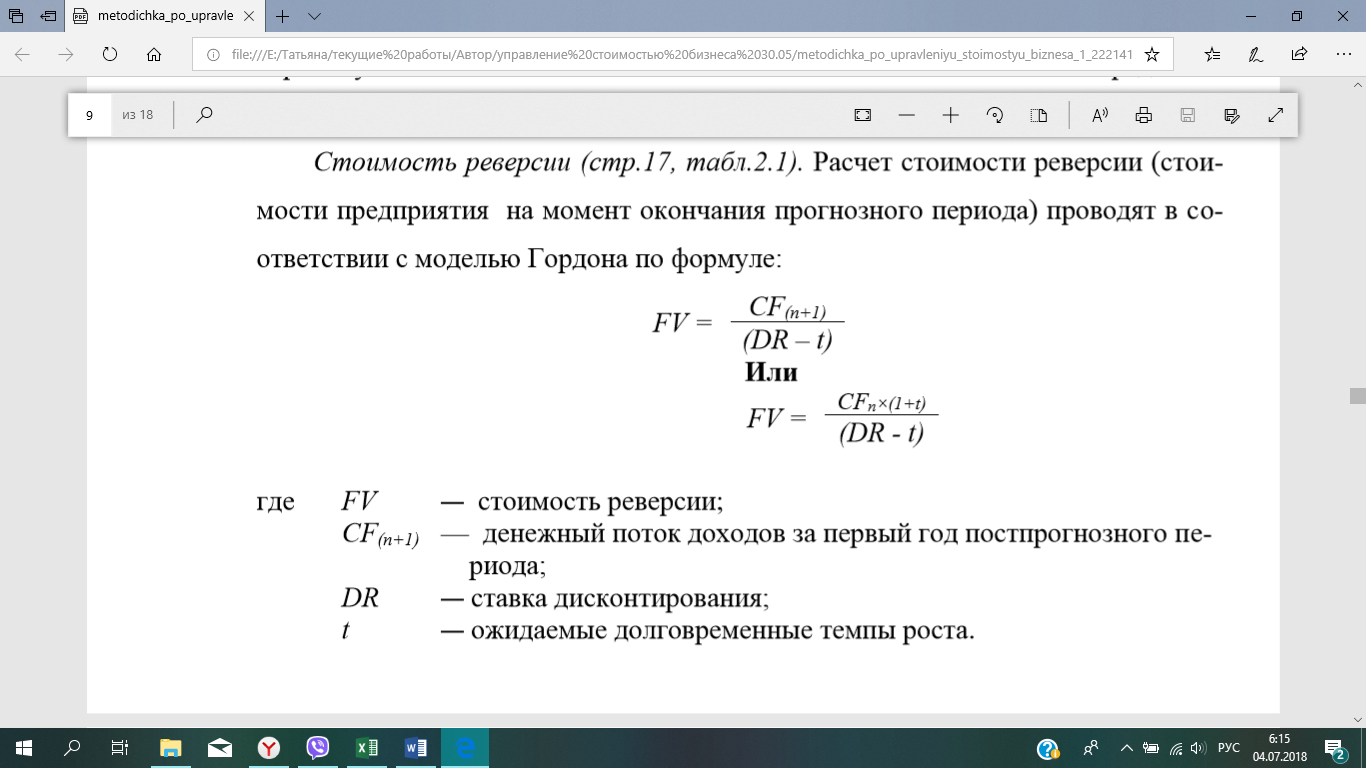 где  FV  —  стоимость реверсии;  CF(п+1)  —  денежный поток доходов за первый год постпрогнозного периода;  DR  — ставка дисконтирования;  t  — ожидаемые долговременные темпы роста.Таким образом, стоимость предприятия в результате реализации инновационного проекта составит 4 475  985 тыс.руб..ЗаключениеВ данное работе рассмотрена оценка стоимости предприятия, которая может производится сравнительным, доходным или затратным способом.ОАО «Электромашиностроительный завод«ВЭЛКОНТ»  создан в 1972 г. и является машиностроительным предприятием, производящим коммутационную аппаратуру,  микросборку, автоэлектроаппаратуру, резинотехнические изделия.Оценка финансового состояния анализируемого предприятия показала, что в 2017 году оно улучшилось — показатели финансовой устойчивости ликвидности выросли до оптимальных значений. Однако наблюдается замедление оборачиваемости оборотного капитала, что может указывать на возможное ухудшение финансового состояния предприятия вследствие превышения темпов роста запасов и оборотных средств над темпами роста доходов предприятия.В 2018 году предполагается реализовать инновационный проект, капитальные затраты по которому составят 31 730 тыс.руб.Данный инновационный проект является выгодным и целесообразным для предприятия, поскольку чистая текущая стоимость по проекту за 5 лет составит 70 367 тыс.руб., на каждый рубль вложенных средств предприятие получит 2,22 рубля прибыли, и проект окупится за 1 год 3 месяца. В работе рассчитана стоимость предприятия, которая в результате реализации инновационного проекта составит 4 475  985 тыс.руб..Литература1. Блаженкова, Н. М. Долгосрочная и краткосрочная финансовая политика организации: Учебное пособие для обучающихся по направлению «Экономика» / Н.М. Блаженкова. - Уфа : Уфимский государственный университет экономики и сервиса, 2015. - 124 с.2. Брусов, Петр Никитович. Современные корпоративные финансы и инвестиции : монография / П. Н. Брусов, Т. В. Филатова, Н. П. Орехова. - Москва :КноРус, 2014. - 517 с.3. Галиахметова, А. М. Корпоративные финансы: учебное пособие / А.М. Галиахметова. - Казань : Познание, 2014. - 140 с.4. Когденко, В. Г. Корпоративная финансовая политика: монография / В.Г. Когденко. - Москва : ЮНИТИ-ДАНА, 2014. - 614 с.5. Когденко, В. Г. Краткосрочная и долгосрочная финансовая политика: практикум / В.Г. Когденко. - Москва :Юнити-Дана, 2015. - 160 с.6. Когденко, В. Г. Краткосрочная и долгосрочная финансовая политика: учебное пособие / В.Г. Когденко. - Москва :Юнити-Дана, 2015. - 471 с.7. Когденко, В. Г. Управление стоимостью компании: Ценностно-ориентированный менеджмент / В.Г. Когденко. - Москва :Юнити-Дана, 2012. - 448 с.8. Крамаренко, Т. В. Корпоративные финансы: учебное пособие / Т.В. Крамаренко. - 2-е изд., стер.. - Москва : Флинта, 2014. - 189 с.9. Крамаренко, Т. В. Корпоративные финансы: учебное пособие / Т.В. Крамаренко. - 2-е изд., стер.. - Москва : Флинта, 2014. - 189 с.10. Мезенцева, Е. В. Корпоративные финансы : учебно- метод. пособие / Е. В. Мезенцева, Е. В. Королюк. - Москва : Миракль, 2015.11. Мезенцева, Е. В. Корпоративные финансы : учебно- метод. пособие / Е. В. Мезенцева, Е. В. Королюк. - Москва : Миракль, 2015. - Библиогр.: с. 115-11612. Пахновская, Н. Долгосрочная финансовая политика хозяйствующих субъектов: практикум / Н. Пахновская. - Оренбург : ОГУ, 2013. - 204 с.13. Пахновская, Н. Краткосрочная финансовая политика хозяйствующих субъектов: учебное пособие / Н. Пахновская. - Оренбург : ОГУ, 2013. - 331 с.14. Симоненко, Николай Николаевич. Краткосрочная и долгосрочная финансовая политика фирмы : учебник / Н. Н. Симоненко, В. Н. Симоненко. - Москва : Магистр : ИНФРА-М, 2012. – 508 с.15. Скобелева, Е. В. Корпоративные финансы: практикум / Е.В. Скобелева. - Оренбург : ОГУ, 2013. - 291 с.16. Скобелева, Е. В. Корпоративные финансы. Практикум: учебное пособие / Е.В. Скобелева. - Оренбург : ОГУ, 2015. - 377 с.17. Скобелева, Е. В. Корпоративные финансы. Практикум: учебное пособие / Е.В. Скобелева. - Оренбург : ОГУ, 2015. - 377 с.18. Толкачева, Н. А. Краткосрочная и долгосрочная финансовая политика: учебное пособие / Н.А. Толкачева. - М.|Берлин :Директ-Медиа, 2017. - 231 с.19. Финансовая политика организации: теория и практика : учеб.пособие для бакалавров и магистров / А. Н. Черниченко [и др.] ; Ростовский гос. ун-т путей сообщения, Филиал РГУПС г. Минеральные Воды. - Минеральные Воды : [б. и.], 2012. - 448 с.20. Финансовая политика фирмы : учеб. пособие / Л. Н. Кириллова [и др.]. ; под общ.ред. Ю. Н. Нестеренко ; Рос. гос. гуманит. ун-т. - Москва : Экономика, 2012. - 237, [1] с.Цибульникова, В. Ю. Корпоративные финансы: учебное пособие / В.Ю. Цибульникова. - Томск : Эль Контент, 2014. - 170 с.Приложение 1. Основные нормативные правовые акты, регулирующие оценку стоимости бизнеса в Российской ФедерацииПриложение 2 Бухгалтерская отчетность  Открытого акционерного общества "Электромашиностроительный завод "ВЭЛКОНТ"Бухгалтерский балансна 31.12.2017Отчет о финансовых результатахза Январь - Декабрь 2017 г.РазработалРазработалРазработалРазработалРазработалРазработалСтудент (-ка) гр. Студент (-ка) гр. Студент (-ка) гр. ///..2018(шифргрупы)(шифргрупы)(подпись)(подпись)(подпись)(Ф.И.О.)(Ф.И.О.)(дата)(дата)РуководительРуководительРуководительРуководительРуководительРуководитель..2018(звание, должность)(звание, должность)(звание, должность)(подпись)(подпись)(подпись)(Ф.И.О.)(Ф.И.О.)(дата)(дата)ПоказателиНа 31.12.2015На 31.12.2016На 31.12.2017Базисный темп роста, %Базисный темп роста, %ПоказателиНа 31.12.2015На 31.12.2016На 31.12.201720162017Коэффициент обеспеченности собственными средствами (должен быть >0,1)-0,42-0,030,148,17-33,96Коэффициент обеспеченности материальных запасов собственными средствами (должен быть >0,6 и <0,8)-0,58-0,060,2410,11-42,22ПоказателиНа 31.12.2015На 31.12.2016На 31.12.2017Базисный темп роста, %Базисный темп роста, %ПоказателиНа 31.12.2015На 31.12.2016На 31.12.201720162017Коэффициент автономии (финансовой независимости или концентрации собственного капитала)0,330,420,49129,43148,44Коэффициент соотношения заемных и собственных средств2,061,361,0666,2351,52Коэффициент соотношения мобильных и иммобилизованных средств0,901,261,51140,25167,42ПоказателиНа 31.12.2015На 31.12.2016На 31.12.2017Базисный темп роста, %Базисный темп роста, %ПоказателиНа 31.12.2015На 31.12.2016На 31.12.2017201620171. Коэффициент комплексной ликвидности (должен быть >1)0,330,500,65153,8199,12. Коэффициент текущей ликвидности покрытия (должен быть больше 1, оптимально >2)0,751,031,25137,8167,23. Коэффициент быстрой ликвидности (должен быть min 0,8)0,200,420,51209,8256,44. Коэфициент абсолютной ликвидности (должен быть от 0,2 до 0,5)0,030,130,20408,0648,6Показатели20162017Темп роста, %Показатели201620172017/20161. Выручка от реализации продукции, тыс. руб643 157779 204121,2 2. Средние остатки всех оборотных средств, т. руб134 823170 597126,5 3. Коэф-т оборачиваемости, число оборотов4,774,5795,7 4.Длительность одного оборота, дней 7579104,4 5. Коэф-т закрепления оборотных средств на 1 руб реализованной продукции, руб./руб.0,210,22104,4 Период \ Затраты012345А. Капитальные вложения31 730Б. Текущие затраты:78 95397 41697 41697 41697 416Материалы29 55835 47435 47435 47435 474ФОТ9 37211 86811 86811 86811 868соц.страх2 8123 5603 5603 5603 560общепроизводственныерасходы24 01029 89729 89729 89729 897ОбщехозяйственныеРасходы12 75216 14816 14816 14816 148коммерческие расходы449469469469469Затраты всего (А+Б)31 73078 95397 41697 41697 41697 416В. Выручка от реализации продукции114938137911137911137911137911Прибыль до налогообложения35 98540 49540 49540 49540 495Налог7 1978 0998 0998 0998 099Чистая прибыль28 78832 39632 39632 39632 396Амортизация9002 8202 8202 8202 8202 820Потоки денежных средств-30 83031 60835 21635 21635 21635 216Составляющие ставки дисконтированияЗначение, %Безрисковая ставка дохода (без учета инфляции)6,49Надбавки за риск*Надбавки за риск*Надбавки за риск*Руководящий состав: качество управления2Размер предприятия2,5Финансовая структура (источники финансирования предприятия)2,5Товарная и территориальная диверсификация1Диверсифицированность клиентуры1Доходы: рентабельность и прогнозируемость2Прочие особенные риски3Итого ставка дисконтирования20,49Год,ТКапитальные вложения, тыс.руб.CIПоступления денежных средств, тыс.руб., RtКоэффициент дисконтирования d = 0,205Коэффициент дисконтирования d = 0,205Текущая стоимость прихода денежных средств, тыс.руб., PVt(ст.З х ст.5)Год,ТКапитальные вложения, тыс.руб.CIПоступления денежных средств, тыс.руб., RtАлгоритмрасчётаРезультат,Текущая стоимость прихода денежных средств, тыс.руб., PVt(ст.З х ст.5)123456031 7309001/(1+0,205)01,0000900131 6081/(1+0,205)10,781326 233235 2161/(1+0,205)20,610424 257335 2161/(1+0,205)30,476820 132435 2161/(1+0,205)40,372516 708535 2161/(1+0,205)50,291013 867ИТОГО31 730173 371102 097ПериодCIPVtPVt - CIPVt – CI нарастающим итогом031 730900-30 830-30 830126 23326 233-4 597224 25724 25719 660320 13220 13239 792416 70816 70856 500513 86713 86770 367Наименование позицийПрогнозный периодПрогнозный периодПрогнозный периодПрогнозный периодПрогнозный периодПрогнозный периодПостпрогнозный периодНаименование позиций201820192020202120222023Постпрогнозный период1. Выручка от реализации, тыс. р.779 204894 1421 032 0531 169 9641 307 8751 445 7861 598 2392. Темпы роста выручки,%1,001,151,151,131,121,111,113. Себестоимость проданных товаров, продукции, работ, услуг723 028801 981899 397996 8131 094 2301 191 6461 297 7354. Валовая прибыль56 17692 161132 656173 151213 645254 140300 5045. Прочие доходы-расходы-2 582-2 582-2 582-2 582-2 582-2 582-2 5826. Налог на прибыль, тыс. р.10 71917 91626 01534 11442 21350 31259 5847. Чистая прибыль, тыс. р.42 87571 664104 059136 455168 851201 246238 338Расчет денежного потокаРасчет денежного потокаРасчет денежного потокаРасчет денежного потокаРасчет денежного потокаРасчет денежного потокаРасчет денежного потокаРасчет денежного потокаРасчет денежного потока8. Чистая прибыль, тыс. р.42 87571 664104 059136 455168 851201 246238 3389. Амортизационные отчисления, тыс.р.107 351110 171112 991115 811118 631121 451121 45110. Денежный поток, тыс. р.150 226181 835217 050252 266287 482322 697359 78911. Стоимость реверсии, тыс. р.------3 617 66012. Коэффициент текущей стоимости (DF)1,000,830,690,570,470,3913. Текущая стоимость денежных потоков и реверсии, тыс. р.150 226150 913149 506144 213136 397127 0693 617 66014. Стоимость предприятия, тыс. р.4 475 9854 475 9854 475 9854 475 9854 475 9854 475 9854 475 9854 475 985Нормативно-правовой актНормативно-правовой актФедеральный закон от 29.07.1998 № 135-ФЗ «Об оценочной деятельности в Российской Федерации»Федеральный закон от 29.07.1998 № 135-ФЗ «Об оценочной деятельности в Российской Федерации»Гражданский кодекс РФГражданский кодекс РФПостановление Правительства РФ от 06.07.2001 №519 «Об утверждении стандартов оценки»Постановление Правительства РФ от 06.07.2001 №519 «Об утверждении стандартов оценки»Федеральный закон от 26.10.2002 № 127-ФЗ «О несостоятельности (банкротстве)»Федеральный закон от 26.10.2002 № 127-ФЗ «О несостоятельности (банкротстве)»Постановление Министерства труда и социального развития РФ от 27.11.1996 № 11 «Об утверждении квалификационной характеристики по должности "Оценщик (эксперт по оценке имущества)"»Постановление Министерства труда и социального развития РФ от 27.11.1996 № 11 «Об утверждении квалификационной характеристики по должности "Оценщик (эксперт по оценке имущества)"»Постановление Минтруда России от 24.12.1998 № 52 «Об утверждении квалификационной характеристики должности "Оценщик интеллектуальной собственности"»Постановление Минтруда России от 24.12.1998 № 52 «Об утверждении квалификационной характеристики должности "Оценщик интеллектуальной собственности"»КодыКодыФорма по ОКУДФорма по ОКУДФорма по ОКУДФорма по ОКУДФорма по ОКУДФорма по ОКУД07100010710001ДатаДата31.12.201731.12.2017Организация: Открытое акционерное общество "Электромашиностроительный завод "ВЭЛКОНТ"Организация: Открытое акционерное общество "Электромашиностроительный завод "ВЭЛКОНТ"Организация: Открытое акционерное общество "Электромашиностроительный завод "ВЭЛКОНТ"Организация: Открытое акционерное общество "Электромашиностроительный завод "ВЭЛКОНТ"по ОКПОпо ОКПО4142784541427845Идентификационный номер налогоплательщикаИдентификационный номер налогоплательщикаИдентификационный номер налогоплательщикаИдентификационный номер налогоплательщикаИННИНН43410096104341009610Вид деятельности: производство прочих приборов и инструментов для измерения, контроля и испытанийВид деятельности: производство прочих приборов и инструментов для измерения, контроля и испытанийВид деятельности: производство прочих приборов и инструментов для измерения, контроля и испытанийВид деятельности: производство прочих приборов и инструментов для измерения, контроля и испытанийпо ОКВЭДпо ОКВЭД26.51.626.51.6Организационно-правовая форма / форма собственности: открытое акционерное общество / Иная смешанная российская собственностьОрганизационно-правовая форма / форма собственности: открытое акционерное общество / Иная смешанная российская собственностьОрганизационно-правовая форма / форма собственности: открытое акционерное общество / Иная смешанная российская собственностьОрганизационно-правовая форма / форма собственности: открытое акционерное общество / Иная смешанная российская собственностьпо ОКОПФ / ОКФСпо ОКОПФ / ОКФС12247 / 4912247 / 49Единица измерения: тыс. руб.Единица измерения: тыс. руб.Единица измерения: тыс. руб.Единица измерения: тыс. руб.по ОКЕИпо ОКЕИ384384Местонахождение (адрес): 613047, Российская Федерация, Кировская область, Кирово-Чепецкий район, г. Кирово-Чепецк, Ленина 1 корп. БМестонахождение (адрес): 613047, Российская Федерация, Кировская область, Кирово-Чепецкий район, г. Кирово-Чепецк, Ленина 1 корп. БМестонахождение (адрес): 613047, Российская Федерация, Кировская область, Кирово-Чепецкий район, г. Кирово-Чепецк, Ленина 1 корп. БМестонахождение (адрес): 613047, Российская Федерация, Кировская область, Кирово-Чепецкий район, г. Кирово-Чепецк, Ленина 1 корп. БПоясненияАКТИВКод строкиНа 31.12.2017 г.На 31.12.2017 г.На 31.12.2016 г.На 31.12.2016 г.На  31.12.2015 г.На  31.12.2015 г.123445566I. ВНЕОБОРОТНЫЕ АКТИВЫНематериальные активы11101 3341 3341 5321 5321 7351 735Результаты исследований и разработок11207697692 6862 6865 5665 566Нематериальные поисковые активы1130Материальные поисковые активы1140Основные средства1150106 451106 45196 87296 872102 137102 137Доходные вложения в материальные ценности11609839831 0061 0061 0291 029Финансовые вложения117016 96716 96716 96716 96716 97016 970Отложенные налоговые активы11804410105 0985 098Прочие внеоборотные активы11901861862012011818ИТОГО по разделу I1100126 694126 694119 274119 274132 553132 553II. ОБОРОТНЫЕ АКТИВЫЗапасы1210112 216112 21688 93288 93287 19987 199Налог на добавленную стоимость по приобретенным ценностям1220276276190190234234Дебиторская задолженность123047 04247 04242 78342 78326 70626 706Финансовые вложения (за исключением денежных эквивалентов)12403 8003 8003 8003 8003 8003 800Денежные средства и денежные эквиваленты125026 73326 73314 58814 5881 1191 119Прочие оборотные активы1260688688146146148148ИТОГО по разделу II1200190 755190 755150 439150 439119 206119 206БАЛАНС (актив)1600317 449317 449269 713269 713251 759251 759ПоясненияПАССИВКод строкиНа 31.12.2017 г.На 31.12.2016 г.На  31.12.2015 г.123456III. КАПИТАЛ И РЕЗЕРВЫУставный капитал (складочный капитал, уставный фонд, вклады товарищей)1310409409409Собственные акции, выкупленные у акционеров1320Переоценка внеоборотных активов134071 23071 23071 230Добавочный капитал (без переоценки)1350Резервный капитал13601 2001 2001 200Нераспределенная прибыль (непокрытый убыток)137081 17041 2509 443ИТОГО по разделу III1300154 009114 08982 282IV. ДОЛГОСРОЧНЫЕ ОБЯЗАТЕЛЬСТВАЗаемные средства14101 030Отложенные налоговые обязательства142010 5139 2418 660Оценочные обязательства1430Прочие обязательства1450ИТОГО по разделу IV140010 5139 2419 690V. КРАТКОСРОЧНЫЕ ОБЯЗАТЕЛЬСТВАЗаемные средства15101 03524 189Кредиторская задолженность1520132 886129 752121 978Доходы будущих периодов1530184785Оценочные обязательства154020 02315 54913 535Прочие обязательства1550ИТОГО по разделу V1500152 927146 383159 787БАЛАНС (пассив)1700317 449269 713251 759КодыФорма по ОКУДФорма по ОКУД0710002Дата31.12.2017Организация: Открытое акционерное общество "Электромашиностроительный завод "ВЭЛКОНТ"по ОКПО41427845Идентификационный номер налогоплательщикаИНН4341009610Вид деятельности: производство прочих приборов и инструментов для измерения, контроля и испытанийпо ОКВЭД26.51.6Организационно-правовая форма / форма собственности: открытое акционерное общество / Иная смешанная российская собственностьпо ОКОПФ / ОКФС12247 / 49Единица измерения: тыс. руб.по ОКЕИ384Местонахождение (адрес): 613047, Российская Федерация, Кировская область, Кирово-Чепецкий район, г. Кирово-Чепецк, Ленина 1 корп. БПоясненияНаименование показателяКод строки За 12 мес.2017 г. За 12 мес.2016 г.12345Выручка2110779 204643 157Себестоимость продаж2120-723 028-582 894Валовая прибыль (убыток)210056 17660 263Коммерческие расходы2210-5 362-4 031Управленческие расходы2220Прибыль (убыток) от продаж220050 81456 232Доходы от участия в других организациях23101Проценты к получению23201 792118Проценты к уплате2330-36-3 152Прочие доходы23404 2263 145Прочие расходы2350-8 564-15 529Прибыль (убыток) до налогообложения230048 23240 815Текущий налог на прибыль2410-6 871-2 819в т.ч. постоянные налоговые обязательства (активы)24211 497-325Изменение отложенных налоговых обязательств2430-1 272-581Изменение отложенных налоговых активов2450-6-5 088Прочее2460-163-520Чистая прибыль (убыток)240039 92031 807СПРАВОЧНО:Результат от переоценки внеоборотных активов, не включаемый в чистую прибыль (убыток) периода2510Результат от прочих операций, не включаемый в чистую прибыль (убыток) периода2520Совокупный финансовый результат периода250039 92031 807Базовая прибыль (убыток) на акцию29001.311.038Разводненная прибыль (убыток) на акцию2910